Questionnaire MuZIEKonderZOEK	Study number General information1. I am a woman/man (delete what is not appropriate) 2. My date of birth is ……………………………3. I am……… cm long en my weight is ……… kg4. I am a smoker yes/no (delete what is not appropriate)5. I am left/righthanded (delete what is not appropriate)6. I sport on average  ……… hours a week7. I drink on average  ……… glasses of alcohol a weekMusic-specific information8. The orchestra I am in is………………………..…………………………………………………………………9.  In this orchestra I play the following musical instrument: ……………………………………..10. I have been playing this musical instrument for ………… years11. I am taking lessons on this instrument yes/no (delete what is not appropriate)12. I study …………. hours a week on this instrument (including repetitions)13. Do you do a “warming-up” before playing?yes, namely  ……… minutes no14. I am a  conservatory student yes/no (delete what is not appropriate)Please pay attention: The following question is about playing-related complaints. Please read the question, the explanation and the example on the next page carefully. 15. Have you ever had playing-related complaints? 
Playing-related complaints are pain and other symptoms that are chronic, beyond your control and that interfere with your ability to play your instrument at the usual levelYes, namely 	a. In the past week 		Yes  fill in body chart 1 in and go to question b.No  go to question b.b. In the past four weeksYes  fill in body chart 2 in and go to question c.No  go to question c.c. In the past three months Yes  fill in body chart 3 in and go to question d.No  go to question d.d. In the past year Yes  fill in body chart 4No  go to question 16 (on the last page)No, never  go to question 16 (on the last page)
                         Example: Joe had shoulder complaints (left) a year ago, but that is gone now. Furthermore, he had from 6 till 3 months ago complaints of his right hand. Last week he had complaints of his left elbow.
Joe fills in:a) Yes  and ticks the box next to left elbow
b) No
c) Yes  and ticks the box next to right hand
d) Yes  and ticks the boxes next to right hand and left shoulderNB: So if you only had complaints in the past week, you don’t need to fill out all four body charts, but just the first oneBody chart 1: Playing-related complaints past week						
I had complaints of my: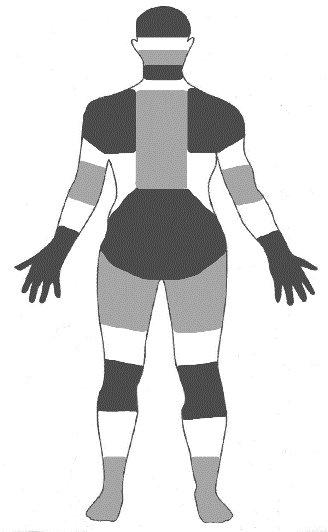 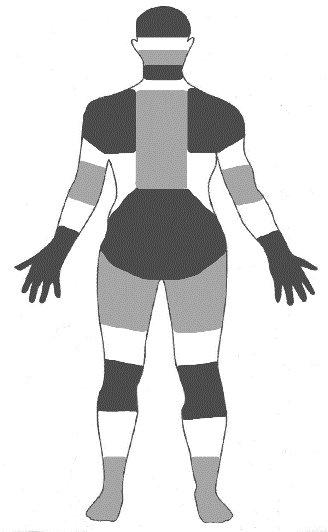 Head		Mouth/jawNeckShoulder leftShoulder rightUpper backElbow leftElbow rightLower backHand/wrist leftHand/wrist rightHip/upper leg leftHip/upper leg rightKnee leftKnee rightFoot/ankle leftFoot/ankle rightBody chart 2: Playing-related complaints past four weeks	 I had complaints of my:Head		Mouth/jawNeckShoulder leftShoulder rightUpper backElbow leftElbow rightLower backHand/wrist leftHand/wrist rightHip/upper leg leftHip/upper leg rightKnee leftKnee rightFoot/ankle leftFoot/ankle rightBody chart 3: Playing-related complaints past three months	I had complaints of my:Head		Mouth/jawNeckShoulder leftShoulder rightUpper backElbow leftElbow rightLower backHand/wrist leftHand/wrist rightHip/upper leg leftHip/upper leg rightKnee leftKnee rightFoot/ankle leftFoot/ankle rightBody chart 4: Playing-related complaints past year		 I had complaints of my:Head		Mouth/jawNeckShoulder leftShoulder rightUpper backElbow leftElbow rightLower backHand/wrist leftHand/wrist rightHip/upper leg leftHip/upper leg rightKnee leftKnee rightFoot/ankle leftFoot/ankle right16. Please circle the number that best describe your physical ability 
during the past week. 
Did you have any difficulty:That was the last question. Thank you for your cooperation!No 
difficultyMild
difficultyModerate
difficultySevere
difficultyUnableUsing your usual technique for playing your instrument?12345Playing your musical instrument because of arm, shoulder or hand pain?12345Playing your musical instrument as well as you would like?12345Spending your usual amount of time practising or playing your instrument?12345